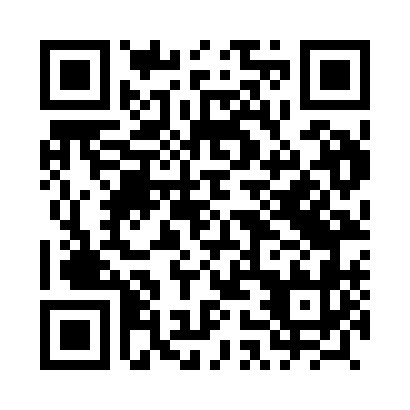 Prayer times for Ciche, PolandWed 1 May 2024 - Fri 31 May 2024High Latitude Method: Angle Based RulePrayer Calculation Method: Muslim World LeagueAsar Calculation Method: HanafiPrayer times provided by https://www.salahtimes.comDateDayFajrSunriseDhuhrAsrMaghribIsha1Wed2:275:0712:405:498:1310:442Thu2:265:0512:395:508:1410:453Fri2:255:0312:395:518:1610:464Sat2:245:0112:395:528:1810:465Sun2:245:0012:395:538:2010:476Mon2:234:5812:395:548:2110:487Tue2:224:5612:395:558:2310:488Wed2:214:5412:395:568:2510:499Thu2:204:5212:395:578:2710:5010Fri2:204:5012:395:588:2810:5111Sat2:194:4912:395:598:3010:5112Sun2:184:4712:396:008:3210:5213Mon2:184:4512:396:018:3310:5314Tue2:174:4412:396:028:3510:5315Wed2:164:4212:396:038:3710:5416Thu2:164:4012:396:048:3810:5517Fri2:154:3912:396:058:4010:5618Sat2:154:3712:396:068:4110:5619Sun2:144:3612:396:078:4310:5720Mon2:134:3412:396:088:4510:5821Tue2:134:3312:396:098:4610:5822Wed2:124:3212:396:108:4810:5923Thu2:124:3012:396:108:4911:0024Fri2:114:2912:396:118:5011:0025Sat2:114:2812:396:128:5211:0126Sun2:114:2712:406:138:5311:0227Mon2:104:2512:406:148:5511:0228Tue2:104:2412:406:148:5611:0329Wed2:094:2312:406:158:5711:0430Thu2:094:2212:406:168:5811:0431Fri2:094:2112:406:179:0011:05